30 апреля 2020 г.                                                                                            № 529Об утверждении Порядка предоставления грантов в форме субсидий за счет средств бюджета Предгорного муниципального района Ставропольского края субъектам малого и среднего предпринимательства в целях частичного возмещения части затрат, на развитие приоритетного вида экономической деятельности в рамках реализации подпрограммы «Поддержка и развитие малого и среднего предпринимательства» муниципальной программы «Модернизация и развитие экономики», утвержденной постановлением администрации Предгорного муниципального района Ставропольского края от 16 октября 2018 г. № 1242 «Об утверждении муниципальной программы Предгорного муниципального района Ставропольского края «Модернизация и развитие экономики»В соответствии с Бюджетным кодексом Российской Федерации, постановлением Правительства Российской Федерации 27 марта 2019 г.                  № 322 «Об общих требованиях к нормативным правовым актам и муниципальным правовым актам, устанавливающим порядок предоставления грантов в форме субсидий, в том числе предоставляемых на конкурсной основе» (в редакции Постановления Правительства РФ от 07 декабря 2019 г. № 1615), подпрограммой «Поддержка и развитие малого и среднего предпринимательства» муниципальной программы «Модернизация и развитие экономики», утвержденной постановлением администрации Предгорного муниципального района от 16 октября 2018 г. № 1242 «Об утверждении муниципальной программы Предгорного муниципального района Ставропольского края «Модернизация и развитие экономики»», администрация Предгорного муниципального района Ставропольского краяПОСТАНОВЛЯЕТ: 1. Утвердить прилагаемые:1.1. порядок предоставления грантов в форме субсидий за счет средств бюджета Предгорного муниципального района Ставропольского края субъектам малого и среднего предпринимательства в целях частичного возмещения части затрат, на развитие приоритетного вида экономической деятельности в рамках реализации подпрограммы «Поддержка и развитие малого и среднего предпринимательства» муниципальной программы «Модернизация и развитие экономики», утвержденной постановлением администрации Предгорного муниципального района от 16 октября 2018 г. 
№ 1242 «Об утверждении муниципальной программы Предгорного муниципального района Ставропольского края «Модернизация и развитие экономики» (далее – Порядок);1.2. состав и положение о конкурсной комиссии по отбору субъектов малого и среднего предпринимательства – получателей грантов в форме субсидий из бюджета Предгорного муниципального района в рамках реализации подпрограммы «Поддержка и развитие малого и среднего предпринимательства» муниципальной программы «Модернизация и развитие экономики».2. Признать утратившим силу:2.1. постановление администрации Предгорного муниципального района Ставропольского края от 03.04.2018 № 462 «Об утверждении Порядка предоставления субсидий за счет средств бюджета Предгорного муниципального района Ставропольского края субъектам малого и среднего предпринимательства в рамках реализации подпрограммы «Поддержка субъектов малого и среднего предпринимательства Предгорного района» муниципальной программы «Модернизация экономики, развитие туризма, малого и среднего бизнеса и улучшение инвестиционного климата»;2.2. постановление администрации Предгорного муниципального района Ставропольского края от 23.11.2018 № 1449 «О внесении изменений в Порядок предоставления субсидий за счет средств бюджета Предгорного муниципального района Ставропольского края субъектам малого и среднего предпринимательства в рамках реализации подпрограммы «Поддержка субъектов малого и среднего предпринимательства Предгорного района» муниципальной программы «Модернизация экономики, развитие туризма, малого и среднего бизнеса и улучшение инвестиционного климата», утвержденный постановлением администрации Предгорного муниципального района Ставропольского края от 03 апреля 2018 г. № 462».3. Разместить настоящее постановление на официальном сайте Предгорного муниципального района Ставропольского края                    www.predgor-ray.ru в информационно-телекоммуникационной сети «Интернет».4. Настоящее постановление вступает в силу со дня его обнародования.Глава Предгорногомуниципального районаСтавропольского края                                                                      И.В. МятниковУТВЕРЖДЕНпостановлением администрацииПредгорного муниципального районаСтавропольского краяот 30 апреля 2020 г. № 529ПОРЯДОКпредоставления грантов в форме субсидий за счет средств бюджета Предгорного муниципального района Ставропольского края субъектам малого и среднего предпринимательства в целях частичного возмещения части затрат, на развитие приоритетного вида экономической деятельности в рамках реализации подпрограммы «Поддержка и развитие малого и среднего предпринимательства» муниципальной программы «Модернизация и развитие экономики», утвержденной постановлением администрации Предгорного муниципального района от 16 октября 2018 г. № 1242 «Об утверждении муниципальной программы Предгорного муниципального района Ставропольского края «Модернизация и развитие экономики»Общие положения о предоставлении грантов в форме субсидий1.1. Настоящий Порядок предоставления грантов в форме субсидий за счет средств бюджета Предгорного муниципального района Ставропольского края (далее – районного бюджета) субъекту малого и среднего предпринимательства, признанному победителем конкурсного отбора в рамках реализации подпрограммы «Поддержка и развитие малого и среднего предпринимательства» муниципальной программы «Модернизация и развитие экономики», утвержденной постановлением администрации Предгорного муниципального района от 16 октября 2018 г. № 1242 «Об утверждении муниципальной программы Предгорного муниципального района Ставропольского края «Модернизация и развитие экономики» (далее - Порядок), определяет цели, порядок, условия участия в конкурсе на предоставление грантов форме субсидий за счет средств бюджета Предгорного муниципального района субъектам малого и среднего предпринимательства (далее – участники конкурсного отбора), а также ответственность за нарушение условий, целей и порядка предоставления гранта.1.2. Понятия, используемые в Порядке:- «субъект малого предпринимательства» и «субъект среднего предпринимательства» понимаются в том значении, в котором они используются в Федеральном законе от 24.07.2007 № 209-ФЗ «О развитии малого и среднего предпринимательства в Российской Федерации» (далее - субъект МСП), отвечающим требованиям настоящего Порядка, в результате проведения конкурса на право предоставления грантов в форме субсидий;- заявитель - субъект малого или среднего предпринимательства, обратившийся с заявлением о предоставлении гранта в форме субсидии;- грантополучатель - заявитель, в отношении которого принято решение о предоставлении гранта в форме субсидии; - заявка - комплект документов, поданный заявителем для принятия решения о предоставлении заявителю гранта в форме субсидии; - грантодатель – администрация Предгорного муниципального района; - уполномоченный орган – отдел экономического развития и торговли администрации Предгорного муниципального района; - конкурсная комиссия - комиссия по отбору субъектов малого и среднего предпринимательства, претендующих на получение гранта в форме субсидий из местного бюджета, состав и порядок работы которой утверждаются постановлением администрации Предгорного муниципального района.1.3. Целью предоставления грантов в форме субсидий является реализация мероприятий, осуществляемых в рамках регионального проекта «Популяризация предпринимательской деятельности в Ставропольском крае» направленных на: - увеличение численности занятых в сфере развития малого и среднего предпринимательства, включая индивидуальных предпринимателей;- развитие приоритетных для экономики видов деятельности;- обеспечение самозанятости и занятости населения;- увеличение поступлений в бюджет.1.4. Предоставление грантов в форме субсидий осуществляется администрацией Предгорного муниципального района (далее – Администрация) на конкурсной основе (далее отбор) в пределах бюджетных ассигнований, предусмотренных бюджетом Предгорного муниципального района на соответствующий финансовый год, из расчета не более 70 процентов произведенных затрат субъектом МСП, признанным победителем Конкурса.1.5. Категории получателей грантов в форме субсидий - субъекты малого и среднего предпринимательства, зарегистрированные в установленном законом порядке и осуществляющие деятельность на территории Предгорного района.1.6. Предметом субсидирования могут быть любые обоснованные предпринимательские затраты в соответствии с бизнес-планом, за исключением:- оплаты труда сотрудников организации – заявителя (либо самого заявителя – индивидуального предпринимателя и его наёмных работников);- оплаты кредитов;	- приобретение автотранспортных средств для личного пользования;	- оплаты арендных платежей по договорам аренды нежилых помещений, объектов недвижимости, автотранспортных средств; 	- уплаты налоговых и иных обязательных платежей в бюджетную систему Российской Федерации.	1.7. Перечень видов деятельности малого и среднего предпринимательства, приоритетных для оказания поддержки приведен в приложении 1 к Порядку.2. Порядок и условия проведения конкурсного отбора 	2.1. Участники конкурсного отбора должны соответствовать следующим требованиям:1) быть зарегистрированными на территории Российской Федерации в качестве юридического лица (за исключением государственных (муниципальных) учреждений) или индивидуального предпринимателя;2) не являться иностранным юридическим лицом, а также российским юридическим лицом, в уставном (складочном) капитале которого доля участия иностранных юридических лиц, местом регистрации которых является государство или территория, включенные в утверждаемый Министерством финансов Российской Федерации перечень государств и территорий, предоставляющих льготный налоговый режим налогообложения и (или) не предусматривающих раскрытия и предоставления информации при проведении финансовых операций (офшорные зоны) в отношении таких юридических лиц, в совокупности превышает 50 процентов;3) не получать на дату подачи заявки на участие в конкурсном отборе субсидий, грантов, бюджетных инвестиций из районного бюджета, предоставленных в том числе на основании иных муниципальных правовых актов администрации Предгорного муниципального района, на цели, указанные в пункте 1.3 настоящего Порядка;4) не иметь на 01 число месяца подачи заявки на участие в отборе просроченной задолженности по возврату в районный бюджет субсидий, грантов, бюджетных инвестиций, предоставленных в том числе на основании иных муниципальных правовых актов администрации Предгорного муниципального района, и иной просроченной задолженности перед районным бюджетом;5) не иметь на 01 число месяца подачи заявки на участие в отборе неисполненной обязанности по уплате налогов, сборов, страховых взносов, пеней, штрафов и процентов, подлежащих уплате в соответствии с законодательством Российской Федерации о налогах и сборах;6) не должны находиться в процессе реорганизации, ликвидации, банкротства на дату подачи заявки на участие в отборе и не должны иметь ограничений на осуществление хозяйственной деятельности, установленных в соответствии с законодательством Российской Федерации;7) не должны прекращать деятельность в качестве индивидуального предпринимателя на дату подачи заявки на участие в отборе;8) иметь прописанный в Уставе юридического лица вид деятельности и (или) осуществлять деятельность в соответствии с кодами Общероссийского классификатора видов экономической деятельности, соответствующую пункту 1.7. настоящего Порядка.2.2. Гранты в форме субсидий в соответствии с настоящим Порядком не предоставляются следующим субъектам МСП:	- являющимся кредитными организациями, страховыми организация, инвестиционными фондами, негосударственными пенсионными профессиональными участниками рынка ценных бумаг, ломбардами;	- в отношении которых ранее было принято решение о предоставлении аналогичного гранта;	- допустившим нарушение порядка и условий предоставленного ранее гранта, в том числе не обеспечившим его целевого использования, в случаеесли с момента совершения указанного нарушения прошло менее чем 3 года;	- являющимся нерезидентами Российской Федерации.	2.3. О проведении конкурса заявок уполномоченный орган обеспечивает опубликование информации в порядке, установленном для официального опубликования муниципальных правовых актов, а также размещает информацию на официальном сайте администрации Предгорного муниципального района в сети интернет по адресу www.predgor-ray.ru.	Информация о проведении конкурса заявок объявляется не менее чем за 20 рабочих дней до даты окончания приема заявок.2.4. Для получения гранта в форме субсидии участники отбора представляют в уполномоченный орган заявление по форме согласно приложению № 3 к настоящему Порядку и пакет документов в соответствии с перечнем документов (далее – Перечень), согласно пункту 2.6. (далее - Заявка), в сроки, установленные извещением о проведении конкурсного отбора. Заявка регистрируется уполномоченным органом. По требованию заявителя уполномоченный орган выдает расписку в получении документов.2.5. В случае не предоставления заявителем документов, указанных 
в подпунктах 3, 4, 5, пункта 2.6., их запрашивает уполномоченный орган в рамках межведомственного взаимодействия: 1) в Управлении Федеральной налоговой службы по Ставропольскому краю:а) сведения об исполнении субъектом МСП обязанности по уплате налогов и сборов;б) выписку из Единого государственного реестра юридических лиц (далее - ЕГРЮЛ) или выписку из Единого государственного реестра индивидуальных предпринимателей (далее – ЕГРИП);в) сведения из бухгалтерского баланса и отчета о прибылях и убытках за последний финансовый год и на последнюю отчетную дату текущего года;д) сведения из налоговой декларации субъекта малого и среднего предпринимательства за последний завершенный отчетный период;2) в государственном учреждении - Отделении Пенсионного фонда Российской Федерации по Ставропольскому краю - сведения о состоянии расчетов по страховым взносам, пеням и штрафам.2.6. Общий перечень документов, представляемых заявителем для получения гранта в форме субсидии:1) заявление о предоставлении гранта в форме субсидии по установленной форме, согласно приложению 3 к Порядку;2) пояснительная записка, включающая информацию о деятельности заявителя, технико-экономическое обоснование приобретения оборудования (оказание работ, услуг), показатели результативности, планируемые к достижению, по форме согласно приложению 4 к Порядку.	3) выписка из Единого государственного реестра юридических лиц (далее - ЕГРЮЛ) или выписка из Единого государственного реестра индивидуальных предпринимателей (далее - ЕГРИП), полученная в срок не ранее 1 января текущего финансового года;	4) справки инспекции Федеральной налоговой службы России № 10 по г. Ессентуки, пенсионного фонда Российской Федерации о состоянии расчетов по налогам, сборам и взносам, полученные по состоянию на первое число месяца обращения за грантом в форме субсидии;5) копия бухгалтерской отчетности по формам № 1, 2 на последнюю отчетную дату текущего года с отметкой или с протоколом входного контроля инспекции Федеральной налоговой службы по месту постановки на налоговый учет заявителя, для индивидуальных предпринимателей копия налоговой декларации за последний отчетный период с отметкой или с протоколом входного контроля инспекции Федеральной налоговой службы по месту постановки на налоговый учет заявителя;6) копия лицензии на право осуществления соответствующей деятельности, заявителем (в случае если осуществляемый заявителем вид деятельности подлежит лицензированию);7) бизнес-проект (бизнес-план) по выбранному виду деятельности создания и ведения предпринимательской деятельности с оценкой социально-экономической реализуемости, согласно приложению 5 к Порядку.	2.7. Требования к документам, представляемым заявителем для получения гранта в форме субсидии.	2.7.1. Заявка для участия в конкурсном отборе должна быть оформлена аккуратно, без подчисток, исправлений, помарок, неустановленных сокращений и формулировок, допускающих двойное толкование. Копии документов должны быть заверены в соответствии с законодательством Российской Федерации. Представленные документы должны быть читаемыми.Все листы в заявке для участия в конкурсном отборе сшиваются, нумеруются, скрепляются печатью субъекта МСП. Составляется опись с указанием количества листов по каждому вложенному в заявку документу.На конверте указываются:адрес администрации: Ставропольский край, Предгорный район, станица Ессентукская, ул. Набережная, 5;слова: «Для участия в конкурсном отборе субъектов малого и среднего предпринимательства на получение гранта в форме субсидии из бюджета Предгорного муниципального района в рамках реализации мероприятий подпрограммы «Поддержка и развитие малого и среднего предпринимательства» муниципальной программы «Модернизация и развитие экономики»;наименование, адрес, банковские реквизиты и контактные телефоны субъекта МСП.	2.7.2. Заявитель несет ответственность за достоверность представляемых документов для получения гранта в форме субсидии в соответствии с законодательством Российской Федерации.	2.8. Порядок определения победителя отбора, в том числе критерии оценки заявок, порядок принятия конкурсной комиссией решения о предоставлении грантов.	2.8.1. Представленные участниками конкурсного отбора заявки и комплекты документов рассматриваются уполномоченным органом в течение пятнадцати рабочих дней со дня окончания приема комплекта документов на предмет соответствия целям, условиям и требованиям, установленным пунктами 1.3., 2.1., 2.2. и 2.4. настоящего Порядка, и выявления оснований для отказа в участии в Конкурсе.Основаниями для отказа в участии в конкурсном отборе являются:1) несоответствие представленного участником конкурсного отбора комплекта документов требованиям, указанным в пункте 2.6. настоящего Порядка, или непредставление (представление не в полном объеме) указанных документов;2) недостоверность информации, представленной участником Конкурса;3) нарушение срока представления комплекта документов, установленного в извещении о проведении Конкурса, предусмотренного пунктом 2.3. настоящего Порядка;4) несоответствие заявки на участие в Конкурсе целям, установленным пунктом 1.3 настоящего Порядка;5) несоответствие участника Конкурса условиям и требованиям, установленным пунктами 2.1. и 2.2. настоящего Порядка.По результатам рассмотрения представленных комплектов документов:1) при наличии оснований для отказа в участии в Конкурсе, предусмотренных настоящим пунктом, уполномоченный орган направляет участнику Конкурса письменное уведомление об отказе в участии в Конкурсе с указанием оснований для отказа в участии в Конкурсе в течение двух рабочих дней со дня рассмотрения комплекта документов по адресу, указанному в заявке на участие в Конкурсе;2) при отсутствии оснований для отказа в участии в Конкурсе, предусмотренных настоящим пунктом, уполномоченный орган направляет комплекты документов на рассмотрение конкурсной комиссии по подведению итогов конкурса по предоставлению гранта в форме субсидии за счет средств бюджета Предгорного муниципального района юридическому лицу (за исключением государственных (муниципальных) учреждений) или индивидуальному предпринимателю, признанному победителем конкурсного отбора в течение двух рабочих дней со дня их рассмотрения.	2.8.2. Конкурсная комиссия в течение 5 (пяти) рабочих дней после получения документов, указанных в пункте 2.8.1. Порядка, рассматривает поступившие документы, производит оценку поступивших заявок в соответствии с критериями отбора получателей грантов в форме субсидий. Победителями конкурса признаются заявки, набравшие наибольшее количество баллов. При одинаковом количестве баллов, грант в форме субсидии предоставляется тому заявителю, заявка которого поступила раньше.	Победителю Конкурса присуждается Грант в размере, определенном решением совета Предгорного муниципального района о бюджете Предгорного муниципального района на соответствующий год.Решение Конкурсной комиссии оформляется протоколом, который утверждается председателем Конкурсной комиссии и подписывается ответственным секретарем Конкурсной комиссии в течение трех рабочих дней со дня заседания Конкурсной комиссии.Протокол Конкурсной комиссии размещается уполномоченным органом на сайте не позднее пяти рабочих дней со дня его утверждения.Протокол конкурсного отбора размещается на официальном сайте администрации Предгорного муниципального района Ставропольского края www.predgor-ray.ru в течение 5 рабочих дней со дня проведения заседания Конкурсной комиссии.	2.8.3 Уполномоченный орган в течение пяти рабочих дней со дня утверждения протокола Конкурсной комиссии уведомляет в письменной форме каждого участника конкурса о принятом решении по адресу, указанному в заявке на участие в Конкурсе.3. Порядок и условия предоставления гранта	3.1. В течение десяти рабочих дней со дня утверждения протокола Конкурсной комиссии грантодатель заключает с грантополучателем соглашение о предоставлении гранта в форме субсидии за счет средств бюджета Предгорного муниципального района с юридическим лицом (за исключением государственных (муниципальных) учреждений) или индивидуальным предпринимателем, признанным победителем Конкурсного отбора (далее - соглашение).Соглашение и дополнительные соглашения к указанному соглашению, предусматривающие внесение в него изменений или его расторжение, заключаются в соответствии с типовой формой, установленной финансовым управлением администрации Предгорного муниципального района для соответствующего вида субсидии.3.2. Соглашение должно содержать:цель предоставления гранта;условия предоставления, направления расходования гранта и показатели результативности предоставления гранта, определяемые в соответствии с пунктами 1.6. и представленными в составе конкурсной заявки документами;размер и срок перечисления гранта;порядок и сроки предоставления отчетности грантополучателем;согласие грантополучателя на осуществление грантодателем и уполномоченными органами муниципального финансового контроля проверок соблюдения условий, целей и порядка предоставления гранта;порядок возврата средств гранта в случае установления факта нарушения сроков сдачи отчетности, целей и условий использования гранта, определенных настоящим Порядком;порядок возврата средств гранта в текущем финансовом году грантополучателем, не использованных в отчетном финансовом году;юридические адреса и банковские реквизиты грантополучателя и грантодателя.3.3. Значения показателей результативности предоставления гранта устанавливаются грантодателем в соглашении в зависимости от размера гранта в текущем финансовом году и определяются на основании конкурсной заявки грантополучателя. Результаты предоставления гранта, должны быть конкретными, измеримыми и соответствовать результатам регионального проекта, указанного в пункте «1.3»  настоящего документа3.4. Грант предоставляется грантополучателю на безвозмездной и безвозвратной основе. Средства Гранта должны быть израсходованы грантополучателем в течение шести месяцев со дня поступления гранта на расчетный счет грантополучателя в соответствии с целями, указанными в пункте 1.3. настоящего Порядка, и направлениями расходов, указанными в соглашении.3.5. Перечисление гранта осуществляется грантодателем на расчетный счет грантополучателя, открытый в российской кредитной организации, указанный в заявке на участие в Конкурсе, в течение десяти рабочих дней со дня заключения соглашения.3.6. Направления расходов, источником финансового обеспечения которых является грант формируются исходя из данных конкурсной заявки грантополучателя, определенными в соответствии с пунктом 1.6. настоящего Порядка.	3.7. Грант в форме субсидии считается предоставленным получателю гранта в день списания средств с лицевого счета грантодателя на счет получателя гранта.4. Требования к отчетности4.1. Грантополучатель в срок, указанный в соглашении, представляет в уполномоченный орган об использовании средств гранта, заверенный подписью руководителя или индивидуального предпринимателя и печатью (при наличии), содержащий:1) краткое описание проведенных мероприятий с указанием целей, качественных и количественных результатов;2) документы, подтверждающие целевое использование средств гранта (договоры, счета, акты об оказании услуг, кассовые чеки, расходные кассовые ордера и иные документы, признаваемые в качестве платежных (расчетных);Отчет об использовании средств гранта представляется в уполномоченный орган нарочным руководителем или индивидуальным предпринимателем либо их уполномоченным представителем при наличии доверенности, подтверждающей его полномочия и оформленной в порядке, установленном законодательством Российской Федерации, или посредством почтового отправления.4.2. Грантополучатель представляет в уполномоченный орган отчет о достижении показателей результативности предоставления Гранта, указанных соглашении, в порядке, сроки и по форме, определенные соглашением.Отчет о достижении значений показателей результативности предоставления гранта представляется в уполномоченный орган нарочным руководителем или индивидуальным предпринимателем либо их уполномоченным представителем при наличии доверенности, подтверждающей его полномочия и оформленной в порядке, установленном законодательством Российской Федерации, или посредством почтового отправления.5. Порядок осуществления контроля за соблюдением целей, условий и порядка предоставления грантов в форме субсидий и ответственности за их несоблюдение	5.1. Обязательный контроль за соблюдением грантополучателем условий, целей и порядка предоставления гранта осуществляется грантодателем и уполномоченными органами муниципального финансового контроля.5.2. В случае непредставления или представления с нарушением срока, указанного в соглашении, отчета об использовании средств гранта и отчета о достижении значений показателей результативности предоставления гранта, а также в случае нарушения целей, условий и порядка предоставления гранта, недостижения показателей результативности предоставления гранта, уполномоченный орган направляет грантополучателю в срок, не превышающий десяти рабочих дней со дня установления нарушения, письменное требование о возврате средств гранта в бюджет Предгорного муниципального района.5.3. Письменное требование о возврате средств гранта может быть передано грантополучателю лично под расписку или направлено по почте.Письменное требование о возврате средств гранта должно содержать суммы, сроки, код бюджетной классификации Российской Федерации, по которому должен быть осуществлен возврат средств гранта, реквизиты банковского счета, на который должны быть перечислены средства гранта.5.4. В случае непредставления отчета об использовании средств гранта и отчета о достижении значений показателей результативности предоставления гранта, нарушения целей, условий и порядка предоставления гранта грантополучатель обязан в срок не позднее чем десять рабочих дней со дня получения соответствующего письменного требования возвратить полученные средства гранта в бюджет Предгорного муниципального района в полном объеме.5.5. В случае нарушения сроков предоставления отчета об использовании средств гранта и отчета о достижении значений показателей результативности предоставления гранта, указанных в соглашении, грантополучатель обязан в срок не позднее чем десять рабочих дней со дня получения соответствующего письменного требования возвратить полученные средства гранта в бюджет Предгорного муниципального района в размере пяти процентов от размера предоставленного гранта.5.6. В случае недостижения показателей результативности предоставления гранта, указанных в соглашении, грантополучатель обязан возвратить в бюджет Предгорного муниципального района часть средств гранта за каждый недостигнутый показатель. Расчет размера средств гранта, подлежащих возврату за недостижение показателей результативности предоставления гранта, указанных в Соглашении, производится по следующей формуле:Рвг = (1 - Дз : Пз) x Ог, гдеРвг - размер средств гранта, подлежащих возврату;Дз - достигнутое значение показателя результативности предоставления гранта;Пз - плановое значение показателя результативности предоставления Гранта;Ог - объем гранта.Требование о возврате части гранта направляется уполномоченным органом в порядке, установленном пунктом 5.3. настоящего Порядка. 5.7. В случае установления факта невозврата средств гранта в добровольном порядке средства гранта подлежат возврату в порядке, установленном действующим законодательством Российской Федерации.________________________________УТВЕРЖДЕНОпостановлением администрацииПредгорного муниципального районаСтавропольского краяот 30 апреля 2020 г. № 529ПОЛОЖЕНИЕ о конкурсной комиссии по отбору субъектов малого и среднего предпринимательства – получателей грантов в форме субсидий из бюджета Предгорного муниципального района в рамках реализации подпрограммы «Поддержка и развитие малого и среднего предпринимательства» муниципальной программы «Модернизация и развитие экономики»Общие положения1.1. Настоящее Положение определяет порядок работы конкурсной комиссии по предоставлению грантов в форме субсидий за счет средств бюджета Предгорного муниципального района Ставропольского края субъектам малого и среднего предпринимательства в целях частичного возмещения части затрат, на развитие приоритетного вида экономической деятельности» в рамках реализации подпрограммы «Поддержка и развитие малого и среднего предпринимательства» муниципальной программы «Модернизация и развитие экономики».(далее – Комиссия).1.2. Комиссия в своей деятельности руководствуется Конституцией Российской Федерации, федеральными законами, указами и распоряжениями Президента Российской Федерации, постановлениями и распоряжениями Правительства Российской Федерации, нормативными правовыми актами Ставропольского края, Предгорного муниципального района, настоящим Положением.Основные функции и права Комиссии2.1. Комиссия осуществляет следующие функции:рассматривает представленные субъектами малого и среднего предпринимательства (далее – заявители) заявки на соответствие условиям предоставления гранта в форме субсидии, установленных Порядком предоставления гранта в форме субсидии из бюджета Предгорного муниципального района субъектам малого и среднего предпринимательства;осуществляет оценку заявок, представленных уполномоченным органом, для конкурсного отбора;принимает решение о победителе конкурсного отбора;обеспечивает конфиденциальность представленной информации.2.2. Деятельность Комиссии осуществляется с соблюдением принципов гласности, объективной оценки, единства требований и создания равных конкурентных условий на основе коллегиального обсуждения и решения вопросов, входящих в ее компетенцию. 2.3. Комиссия для выполнения возложенных на нее функций вправе потребовать от Получателя гранта разъяснения представленных документов, пригласить Получателя гранта на заседание Комиссии. 3. Состав Комиссии3.1. Комиссия состоит из председателя, заместителя председателя, секретаря и членов комиссии. 3.2. Председатель комиссии: руководит деятельностью Комиссии, определяет место и время проведения заседаний Комиссии; председательствует на заседаниях Комиссии; определяет по согласованию с другими членами Комиссии порядок рассмотрения вопросов; осуществляет иные полномочия в соответствии с действующим законодательством. 3.3. Заместитель председателя исполняет функции председателя при его отсутствии на заседании Комиссии.Порядок и организация работы Комиссии4.1. Комиссия проводит свои заседания по мере необходимости. 4.2. Секретарь осуществляет подготовку заседаний Комиссии, включая информирование членов Комиссии по вопросам, относящимся к их функциям, извещает лиц, принимающих участие в работе Комиссии, о времени и месте проведения заседания, ведет и оформляет протокол заседания Комиссии. 4.3. Заседания считаются правомочными при присутствии на них не менее 2/3 от утвержденного числа членов Комиссии. Члены Комиссии участвуют в заседании лично и не вправе делегировать свои полномочия другим лицам. 4.4. Решение Комиссии о предоставлении грантов Получателям и их размер принимается открытым голосованием большинством голосов присутствующих членов Комиссии. При равенстве голосов решающим является голос председателя (при его отсутствии на заседании – заместителя председателя Комиссии). 4.5. Решение Комиссии оформляется протоколом, который подписывается председателем, секретарем и всеми членами конкурсной Комиссии, участвовавшими в ее заседании. 4.6. О решении Комиссии Получатели гранта информируются секретарем Комиссии в сроки установленные Порядком предоставления гранта в форме субсидии за счет средств бюджета Предгорного муниципального района субъектам малого и среднего предпринимательства, в целях частичного возмещения части затрат, на развитие приоритетного вида экономической деятельности» в рамках реализации подпрограммы «Поддержка и развитие малого и среднего предпринимательства» муниципальной программы «Модернизация и развитие экономики»._____________________________________УТВЕРЖДЕНпостановлением администрацииПредгорного муниципального районаСтавропольского краяот 30 апреля 2020 г. № 529СОСТАВ конкурсной комиссии по предоставлению грантов в форме субсидий за счет средств бюджета Предгорного муниципального района Ставропольского края субъектам малого и среднего предпринимательства в целях частичного возмещения части затрат, на развитие приоритетного вида экономической деятельности» в рамках реализации подпрограммы «Поддержка и развитие малого и среднего предпринимательства» муниципальной программы «Модернизация и развитие экономики».____________________________ПРИЛОЖЕНИЕ 1к Порядку предоставления грантов в форме субсидий за счет средств бюджета Предгорного муниципального района Ставропольского края субъектам малого и среднего предпринимательства в целях частичного возмещения части затрат, на развитие приоритетного вида экономической деятельности в рамках реализации подпрограммы «Поддержка и развитие малого и среднего предпринимательства» муниципальной программы «Модернизация и развитие экономики»ПЕРЕЧЕНЬвидов экономической деятельности субъектов малого и среднего предпринимательства, приоритетных для оказания поддержкиПРИЛОЖЕНИЕ 2к Порядку предоставления грантов в форме субсидий за счет средств бюджета Предгорного муниципального района Ставропольского края субъектам малого и среднего предпринимательства в целях частичного возмещения части затрат, на развитие приоритетного вида экономической деятельности в рамках реализации подпрограммы «Поддержка и развитие малого и среднего предпринимательства» муниципальной программы «Модернизация и развитие экономики»КРИТЕРИИ ОЦЕНКИ заявок субъектов МСППРИЛОЖЕНИЕ 3к Порядку предоставления грантов в форме субсидий за счет средств бюджета Предгорного муниципального района Ставропольского края субъектам малого и среднего предпринимательства в целях частичного возмещения части затрат, на развитие приоритетного вида экономической деятельности в рамках реализации подпрограммы «Поддержка и развитие малого и среднего предпринимательства» муниципальной программы «Модернизация и развитие экономики»ЗАЯВЛЕНИЕо предоставлении гранта в форме субсидииПрошу предоставить_____________________________________________                                                                              (полное наименование заявителя) Грант в форме субсидии на финансирование части целевых расходов_____________________________________________________________________________________________________________________________(полное наименование гранта)1.Информация о заявителе:__________________________________________________________________ (Юридический адрес)Телефон, факс, e-mail  _______________________________________________ИНН/КПП _________________________________________________________ Банковские реквизиты: ______________________________________________2. Применяемая заявителем система налогообложения (отметить любым знаком): общая «___» упрощенная (УСН) «___» патентная (ПСН) «___» единый налог на вмененный доход для отдельных видов деятельности (ЕНВД) «___»единый сельскохозяйственный налог (ЕСХН) «___». 3. Получал государственную или муниципальную поддержку: __________________________________________________________________(да/нет, указать номер и дату решения о предоставлении государственной или муниципальной поддержки, наименование органа, оказавшего поддержку)4. Приоритетная группа заявителей:__________________________________________________________________ (да/нет, указать приоритетную группу в случае наличия)5. Размер гранта в форме субсидии прошу установить в соответствии с Порядком предоставления гранта субъектам малого и среднего предпринимательства.6. Согласен на осуществление главным распорядителем бюджетных средств (администрация Предгорного муниципального района) и органами муниципального финансового контроля проверок соблюдения условий, целей и порядка предоставления гранта в форме субсидий. 7. Достоверность представленной информации гарантирую.Приложение: пакет документов п. 3 Порядка о предоставлении субсидийРуководитель _____________________________/_______________________/ должность                                                подпись                                                       расшифровка подписиДата    М.П.ПРИЛОЖЕНИЕ 4к Порядку предоставления грантов в форме субсидий за счет средств бюджета Предгорного муниципального района Ставропольского края субъектам малого и среднего предпринимательства в целях частичного возмещения части затрат, на развитие приоритетного вида экономической деятельности в рамках реализации подпрограммы «Поддержка и развитие малого и среднего предпринимательства» муниципальной программы «Модернизация и развитие экономики»ПОЯСНИТЕЛЬНАЯ ЗАПИСКА1. Информация о деятельности заявителя2. Технико-экономическое обоснование приобретения оборудования3. Показатели результативности, планируемые к достижениюРуководитель ______________________ /_______________________/ (должность)                                               (подпись)                                                  (расшифровка подписи) Дата М.П.* Количество создаваемых рабочих мест – отношение среднесписочной численность персонала за год, предшествующий году подачи заявки на получение субсидии к среднесписочной численности персонала на очередной год (год, следующий за годом получения субсидии.ПРИЛОЖЕНИЕ 5к Порядку предоставления грантов в форме субсидий за счет средств бюджета Предгорного муниципального района Ставропольского края субъектам малого и среднего предпринимательства в целях частичного возмещения части затрат, на развитие приоритетного вида экономической деятельности в рамках реализации подпрограммы «Поддержка и развитие малого и среднего предпринимательства» муниципальной программы «Модернизация и развитие экономики»БИЗНЕС-ПЛАН__________________________________________________________________________________________________________________________________(наименование проекта)Разделы: 1. Сведения о юридическим лице/индивидуальном предпринимателе 2. Общее описание проекта 3. Общее описание субъекта МСП4. Описание продукции и услуг5. Маркетинг-план6. Производственный план 7. Календарный план 8. Финансовый план1. Сведения о юридическом лице / индивидуальном предпринимателе2. Общее описание проектаНаименование и цель предлагаемого проекта (деятельность предприятия, перспективы для развития предприятия в рамках реализации проекта). Например: «Расширение производственной деятельности, внедрение новых видов продукции, организация мастерской, строительство производственных сооружений и т.д.). Описание проекта. Стоимость проекта (собственные средства /привлеченные средства). Обоснование расходов, по которым представлены документы на получение субсидии, в рамках проекта; сумма расходов, по которым планируется получение компенсации в рамках финансовой поддержки, и размер планируемой к получению субсидии.Основные результаты успешной реализации проекта.Например: «Организация выпуска нового вида продукции, увеличение оборота на 40% в течение года, организация дополнительно 7 рабочих мест, удовлетворение потребностей жителей района в услугах дошкольного, дополнительного образования, услугах в сфере туризма и т.п.». Указать: что предусматривает проект: - внедрение и (или) реализацию нового продукта; - модернизацию технологического процесса; - пополнение (обновление) основных средств и пр. Количество вновь создаваемых рабочих мест.Указать по каким из нижеперечисленных показателей планируется положительная динамика роста.3. Общее описание субъекта МСП3.1. Направление деятельности в настоящее время (ведется/не ведется (причина) и по направлениям.3.2. Наличие производственных и иных помещений:3.3. Трудовые ресурсы.Реализация предпринимательского проекта позволит создать ________ рабочих мест, в том числе: - в текущем календарном году _________; - в следующем календарном году ___________. Указать (если имеется): в следующем календарном году: - планируемый рост среднесписочной численности составит _______ %; - планируемый рост средней заработной платы на одного работающего составит ________ рублей.4. Описание продукции и услугПеречень и краткое описание товаров и услуг, предлагаемых потребителям, в том числе в рамках настоящего проекта. Их отличительные особенности и степень готовности (разработка, опытный образец, первая партия и т.п.).5. Маркетинг-планПотенциальные потребители продукции (товаров, услуг). Каналы сбыта продукции. География сбыта продукции (микрорайон, город, страна и т.д.). Конкурентные преимущества и недостатки продукции. Уровень спроса на продукцию (в т.ч. прогнозируемый). Планируемый способ стимулирования сбыта продукции (товаров, услуг). Возможные риски при реализации проекта.6. Производственный планКраткое описание технологической цепочки - этапы создания продукции (работ, услуг); - предполагаемые к использованию сырьё, товары и материалы, источники их получения; - используемые технологические процессы и оборудование. Потребность в дополнительных (требующихся для реализации проекта): - площадях; - оборудовании; - персонале (указать планируемую численность работников на период реализации проекта (всего по организации/непосредственно занятых в реализации проекта); - прочее. Если в технологическую цепочку предприятия встроены прочие организации, то необходимо описать их роль в реализации проекта.7. Календарный планПеречень основных этапов реализации проекта и потребность в финансовых ресурсах для их реализации. Например: приобретение оборудования, монтаж оборудования, получение лицензии, подбор персонала; проведение ремонта производственного помещения и т.д.8. Финансовый планУказывает необходимый объем финансовых ресурсов для реализации заявленного финансового проекта (общая стоимость проекта, в том числе привлеченные средства – банковский кредит, лизинг, другие заемные средства, а также собственные средства, вложенные в реализацию проекта).Указать: по каким видам расходов представлены документы на получение мер муниципальной поддержки (субсидии).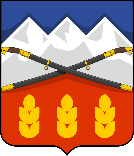 ПОСТАНОВЛЕНИЕАДМИНИСТРАЦИИ ПРЕДГОРНОГО МУНИЦИПАЛЬНОГО РАЙОНАСТАВРОПОЛЬСКОГО КРАЯст. ЕссентукскаяМятников ИгорьВладимировичглава Предгорного муниципального района, председатель конкурсной комиссииПодник ТатьянаБорисовназаместитель главы администрации, начальник финансового управления администрации Предгорного муниципального района, заместитель председателя конкурсной комиссииСнегирева Елена Александровназаместитель начальника отдела экономического развития и торговли администрации Предгорного муниципального района, секретарь конкурсной комиссииЧлены комиссииЧлены комиссииАлексова Наталья ЮрьевнаАдаменко ЛюбовьАлексеевнаначальник отдела по муниципальным закупкам, учета и отчетности администрации Предгорного муниципального районаначальник управления образования администрации Предгорного муниципального районаАнтюшин Василий Ивановичи.о. начальника управления сельского хозяйства администрации Предгорного муниципального районаГерцева НатальяДорофеевнаначальник отдела правового и кадрового обеспечения администрации Предгорного муниципального районаИгнатенко ГалинаПетровна начальник отдела экономического развития и торговли администрации Предгорного муниципального районаМикейлов ИгорьЛазаревичзаместитель начальника межрайонная инспекции федеральной налоговой службы России по Ставропольскому края № 10 (по согласованию)Пилавова ГалинаКириаковнаначальник управления по культуре и делам молодежи администрации Предгорного муниципального района№п/пНаименование видов экономической деятельности121.Производство пищевых продуктов (модернизация и приобретение оборудования)2.Образование дополнительное детей и взрослых (код 85.41 ОКВЭД)3.Развитие негосударственных учреждений дошкольного образования4.Услуги в сфере туризма5.Народные художественные промыслы и ремесла№ п/пНаименование критерияБаллы123К1Показатель уровня средней заработной платы на дату подачи заявки:К1Уровень средней заработной платы соответствует величине прожиточного минимума для трудоспособного населения Ставропольского края 5К1Уровень средней заработной платы выше величины прожиточного минимума для трудоспособного населения Ставропольского края10К2Создание новых или сохранение действующих рабочих мест:К2от 1 до 2 (включительно) рабочих мест1К2от 3 до 5 (включительно) рабочих мест3К2свыше 6 рабочих мест5К3Сумма собственных затрат, произведенных субъектом МСП по приоритетному виду деятельности с целью обеспечения развития реализуемого вида деятельностиК3до 100,0 тыс. руб.1К3от 100,0-250,0 тыс. руб.3К3от 250,0-500,0 тыс. руб.4К3свыше 500,0 тыс. руб.5К4Соответствие основного вида деятельности приоритетным направлениям:20К4Производство пищевых продуктов (модернизация и приобретение оборудования80К4Образование дополнительное детей и взрослых70К4Развитие негосударственных учреждений дошкольного образования90К4Услуги в сфере туризма80К4Народные художественные промыслы и ремесла70Наименование юридического лица, ФИО индивидуального предпринимателя/ФИО руководителяЮридический адрес регистрации  Фактический адрес нахождения/Краткое описание деятельности: -период осуществления деятельности; -направления деятельности; -основные виды производимых товаров (работ, услуг); -наличие лицензий, разрешений, допусков, товарных знаков; -используемые производственные/торговые площади (собственные/ арендованные); -наличие филиалов (обособленных подразделений); -наличие каналов сбыта продукции с обоснованием;- обоснование при создании высокотехнологичных рабочих мест (влияние на производительность)Фактически осуществляемые виды деятельности по ОКВЭД2 (в соответствии с выпиской из ЕГРИП/ЕГРЮЛ)/ВсегоОборудованиеНаименование приобретаемого оборудованияхКод приобретаемого оборудования по ОКОФхВид деятельности, для осуществления которого приобретается оборудование (указывается наименование и код ОКВЭД2 из ЕГРЮЛ, ЕГРИП)хПродавец (поставщик) оборудования (наименование, адрес фактического нахождения, контактные данные)хСтоимость приобретаемого оборудования (указывается с учетом НДС), рублейЦель приобретения оборудования (создание, модернизация, развитие производства), краткое описание ожидаемых результатовКоличество созданных рабочих местхНаименование показателяЕд. измеренияГод, предшествующий текущему году (факт)Текущий год (план)Очередной год (план)12345Выручка от реализации товаров (работ, услуг),тыс. руб.Прибыль (убыток) от продаж товаров (работ, услугтыс. руб.Налоговые платежи в бюджеты всех уровней и внебюджетные фонды, всеготыс. руб.Среднесписочная численность персонала (официальное трудоустройство по основному месту работы в соответствии с трудовым законодательством)*чел.Объем отгруженных товаров (работ, услугтыс. руб.Наименование организации с указанием организационно-правовой формы / ФИО индивидуального предпринимателяСокращенное наименованиеДата регистрацииОГРН/ОГРНИПИНН/КППАдрес места нахождения (места регистрации)/места жительства (для ИП)Почтовой адрес для направления корреспонденцииАдрес места ведения бизнесаРасчетный счет (с указанием банка)Кор / счет БИК, ИНН, КППФИО руководителя. Контактный телефонФИО гл. бухгалтера. Контактный телефонФИО контактного лица Контактный телефонE-mailНаименование показателяЗначение показателя (на конец текущего года)Создание новых рабочих мест, единицУвеличение средней заработной платы работников, руб.Увеличение средней заработной платы работников, процентУвеличение выручки от реализации товаров, работ, услуг, тыс. руб.Увеличение выручки от реализации товаров, работ, услуг, процентСреднесписочная численность работников, чел.№ п/пНаименование этапа проектаДата началаДата окончанияСтоимость этапа1.2.Дата достижения полной производственной мощностиДата достижения полной производственной мощностиНаименование источника финансированияСумма, тыс. руб.Собственные средстваКредитные ресурсыПрочее (указать)Общая стоимость проекта